CHAPTER 5PARENTS AND CHILDRENSUBCHAPTER 1GENERAL PROVISIONS§211.  Parents joint natural guardians of children(REPEALED)SECTION HISTORYPL 1995, c. 694, §B1 (RP). PL 1995, c. 694, §E2 (AFF). §212.  Actions for loss of services(REPEALED)SECTION HISTORYPL 1987, c. 769, §A57 (AMD). PL 1991, c. 885, §E19 (AMD). PL 1991, c. 885, §E47 (AFF). PL 1995, c. 694, §B1 (RP). PL 1995, c. 694, §E2 (AFF). §213.  Either parent dead or guilty of abandonment, rights devolve on other(REPEALED)SECTION HISTORYPL 1995, c. 694, §B1 (RP). PL 1995, c. 694, §E2 (AFF). §214.  Parenting and support decreed when parents live apart(REPEALED)SECTION HISTORYPL 1965, c. 19, §6 (AMD). PL 1973, c. 479, §1 (AMD). PL 1979, c. 481, §1 (AMD). PL 1979, c. 578, §§3,7 (AMD). PL 1979, c. 668, §2 (AMD). PL 1979, c. 677, §18 (AMD). PL 1981, c. 174, §1 (AMD). PL 1983, c. 195, §1 (AMD). PL 1983, c. 564, §1 (AMD). PL 1983, c. 813, §1 (RPR). PL 1983, c. 862, §48 (AMD). PL 1985, c. 53, §1 (AMD). PL 1985, c. 652, §§2,3 (AMD). PL 1985, c. 750, §3 (AMD). PL 1987, c. 179, §1 (AMD). PL 1989, c. 156, §1 (AMD). PL 1989, c. 272, §1 (AMD). PL 1989, c. 337, §§1,2 (AMD). PL 1989, c. 834, §B1 (AMD). PL 1991, c. 75, §§1,2 (AMD). PL 1991, c. 164, §§1,2 (AMD). PL 1993, c. 453, §§5,6 (AMD). PL 1993, c. 472, §1 (AMD). PL 1995, c. 172, §§1,2 (AMD). PL 1995, c. 405, §2 (AMD). PL 1995, c. 694, §A2 (AMD). PL 1995, c. 694, §B1 (RP). PL 1995, c. 694, §E2 (AFF). PL 1997, c. 415, §1 (AMD). §215.  Vested jurisdiction of courts not affected(REPEALED)SECTION HISTORYPL 1995, c. 694, §B1 (RP). PL 1995, c. 694, §E2 (AFF). §216.  Funds paid to minor without guardian(REPEALED)SECTION HISTORYPL 1969, c. 433, §33 (AMD). PL 1971, c. 598, §30 (AMD). PL 1975, c. 47 (AMD). PL 1979, c. 540, §27 (RP). §217.  Liability of parents or legal guardians for damage by children(REPEALED)SECTION HISTORYPL 1979, c. 15 (RPR). PL 1995, c. 694, §B1 (RP). PL 1995, c. 694, §E2 (AFF). §218.  Cruelty to children(REPEALED)SECTION HISTORYPL 1995, c. 694, §B1 (RP). PL 1995, c. 694, §E2 (AFF). §219.  Adult children to care for parents according to ability(REPEALED)SECTION HISTORYPL 1969, c. 433, §34 (AMD). PL 1983, c. 701, §1 (RP). §220.  Rights of children born out of wedlock(REPEALED)SECTION HISTORYPL 1979, c. 540, §§27-A (NEW). PL 1995, c. 694, §B1 (RP). PL 1995, c. 694, §E2 (AFF). §221.  Public assistance recipients' rights of privacy(REPEALED)SECTION HISTORYPL 1981, c. 179 (NEW). PL 1995, c. 694, §B1 (RP). PL 1995, c. 694, §E2 (AFF). SUBCHAPTER 2BASTARD CHILDREN§251.  Accusation and examination(REPEALED)SECTION HISTORYPL 1967, c. 325, §1 (RP). §252.  Warrant(REPEALED)SECTION HISTORYPL 1967, c. 325, §1 (RP). §253.  Bond or commitment; expense of support in jail(REPEALED)SECTION HISTORYPL 1967, c. 325, §1 (RP). §254.  Continuance; surrender of principal(REPEALED)SECTION HISTORYPL 1967, c. 325, §1 (RP). §255.  Declaration filed before trial; form(REPEALED)SECTION HISTORYPL 1967, c. 325, §1 (RP). §256.  Prosecution maintained by complainant(REPEALED)SECTION HISTORYPL 1967, c. 325, §1 (RP). §257.  Proceedings after verdict(REPEALED)SECTION HISTORYPL 1967, c. 325, §1 (RP). §258.  Complainant not to settle if town objects(REPEALED)SECTION HISTORYPL 1967, c. 325, §1 (RP). §259.  Town, failing in action, pays costs(REPEALED)SECTION HISTORYPL 1967, c. 325, §1 (RP). §260.  Discharge of father after 6 months; action to recover sums due(REPEALED)SECTION HISTORYPL 1967, c. 325, §1 (RP). §261.  Complainant dying before trial(REPEALED)SECTION HISTORYPL 1967, c. 325, §1 (RP). §262.  Blood grouping tests(REPEALED)SECTION HISTORYPL 1967, c. 325, §1 (RP). SUBCHAPTER 3PATERNITY§271.  Obligations of the father(REPEALED)SECTION HISTORYPL 1967, c. 325, §2 (NEW). PL 1969, c. 436 (AMD). PL 1995, c. 694, §B1 (RP). PL 1995, c. 694, §E2 (AFF). §272.  Enforcement(REPEALED)SECTION HISTORYPL 1967, c. 325, §2 (NEW). PL 1985, c. 652, §4 (AMD). PL 1989, c. 298, §1 (AMD). PL 1989, c. 834, §B2 (AMD). PL 1995, c. 694, §A3 (AMD). PL 1995, c. 694, §B1 (RP). PL 1995, c. 694, §E2 (AFF). §273.  Limitation on recovery from the father(REPEALED)SECTION HISTORYPL 1967, c. 325, §2 (NEW). PL 1985, c. 652, §5 (AMD). PL 1995, c. 694, §B1 (RP). PL 1995, c. 694, §E2 (AFF). §274.  Limitations on recovery from father's estate(REPEALED)SECTION HISTORYPL 1967, c. 325, §2 (NEW). PL 1995, c. 694, §B1 (RP). PL 1995, c. 694, §E2 (AFF). §275.  Remedies(REPEALED)SECTION HISTORYPL 1967, c. 325, §2 (NEW). PL 1995, c. 694, §B1 (RP). PL 1995, c. 694, §E2 (AFF). §276.  Time of trial(REPEALED)SECTION HISTORYPL 1967, c. 325, §2 (NEW). PL 1995, c. 694, §B1 (RP). PL 1995, c. 694, §E2 (AFF). §277.  Authority for blood or tissue typing tests(REPEALED)SECTION HISTORYPL 1967, c. 325, §2 (NEW). PL 1985, c. 652, §6 (AMD). PL 1995, c. 694, §B1 (RP). PL 1995, c. 694, §E2 (AFF). §278.  Selection of experts(REPEALED)SECTION HISTORYPL 1967, c. 325, §2 (NEW). PL 1985, c. 652, §7 (AMD). PL 1995, c. 694, §B1 (RP). PL 1995, c. 694, §E2 (AFF). §279.  Compensation of expert witnesses(REPEALED)SECTION HISTORYPL 1967, c. 325, §2 (NEW). PL 1995, c. 694, §B1 (RP). PL 1995, c. 694, §E2 (AFF). §280.  Effect of test results(REPEALED)SECTION HISTORYPL 1967, c. 325, §2 (NEW). PL 1985, c. 652, §8 (RPR). PL 1995, c. 694, §B1 (RP). PL 1995, c. 694, §E2 (AFF). §280-A.  Rebuttal of presumption(REPEALED)SECTION HISTORYPL 1985, c. 652, §9 (NEW). PL 1989, c. 298, §2 (AMD). PL 1995, c. 694, §B1 (RP). PL 1995, c. 694, §E2 (AFF). §280-B.  Admissible evidence(REPEALED)SECTION HISTORYPL 1985, c. 652, §9 (NEW). PL 1995, c. 694, §B1 (RP). PL 1995, c. 694, §E2 (AFF). §280-C.  Presumption of legitimacy not applicable(REPEALED)SECTION HISTORYPL 1991, c. 673, §1 (NEW). PL 1995, c. 694, §B1 (RP). PL 1995, c. 694, §E2 (AFF). §281.  Judgment(REPEALED)SECTION HISTORYPL 1967, c. 325, §2 (NEW). PL 1993, c. 357, §1 (RPR). PL 1995, c. 694, §B1 (RP). PL 1995, c. 694, §E2 (AFF). §282.  Security(REPEALED)SECTION HISTORYPL 1967, c. 325, §2 (NEW). PL 1969, c. 392 (AMD). PL 1969, c. 590, §§22-B (RPR). PL 1995, c. 694, §B1 (RP). PL 1995, c. 694, §E2 (AFF). §283.  Settlement agreements(REPEALED)SECTION HISTORYPL 1967, c. 325, §2 (NEW). PL 1995, c. 694, §B1 (RP). PL 1995, c. 694, §E2 (AFF). §284.  Venue(REPEALED)SECTION HISTORYPL 1967, c. 325, §2 (NEW). PL 1995, c. 694, §B1 (RP). PL 1995, c. 694, §E2 (AFF). §285.  Uniformity of interpretation(REPEALED)SECTION HISTORYPL 1967, c. 325, §2 (NEW). PL 1995, c. 694, §B1 (RP). PL 1995, c. 694, §E2 (AFF). §286.  Rules of civil procedure(REPEALED)SECTION HISTORYPL 1967, c. 325, §2 (NEW). PL 1973, c. 625, §97 (AMD). PL 1993, c. 690, §B1 (RPR). PL 1995, c. 694, §B1 (RP). PL 1995, c. 694, §E2 (AFF). §287.  Short title(REPEALED)SECTION HISTORYPL 1967, c. 325, §2 (NEW). PL 1995, c. 694, §B1 (RP). PL 1995, c. 694, §E2 (AFF). The State of Maine claims a copyright in its codified statutes. If you intend to republish this material, we require that you include the following disclaimer in your publication:All copyrights and other rights to statutory text are reserved by the State of Maine. The text included in this publication reflects changes made through the First Regular and First Special Session of the 131st Maine Legislature and is current through November 1. 2023
                    . The text is subject to change without notice. It is a version that has not been officially certified by the Secretary of State. Refer to the Maine Revised Statutes Annotated and supplements for certified text.
                The Office of the Revisor of Statutes also requests that you send us one copy of any statutory publication you may produce. Our goal is not to restrict publishing activity, but to keep track of who is publishing what, to identify any needless duplication and to preserve the State's copyright rights.PLEASE NOTE: The Revisor's Office cannot perform research for or provide legal advice or interpretation of Maine law to the public. If you need legal assistance, please contact a qualified attorney.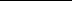 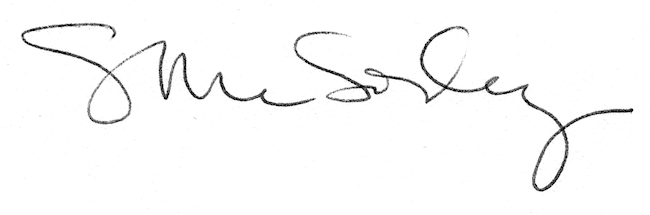 